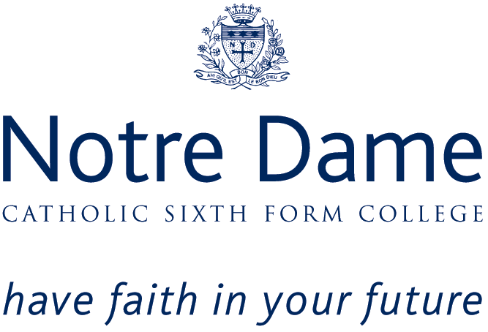 COMPLAINTS FORMThe information I have provided on this form are true and accurate to the best of my knowledge.Signature of Complainant:  	___________________________________________Date:  				___________________________________________Please return to the PA to Principal (c.goldingay@notredamecoll.ac.uk) or to enquiries@notredamecoll.ac.ukComplainant NameStudent Name(if applicable)AddressContact Telephone AddressContact EmailRelationship to student (e.g. Mum / Dad)(if applicable)Relationship to student (e.g. Mum / Dad)(if applicable)Full details of the complaint:(Please include, where appropriate, date, time, location, names of any individuals involved and any other details)Have you discussed the complaint with the person concerned:	Yes / NoIf Yes, please give details:Details of any actions already taken to resolve the complaint (either by the complainant or the College):What actions you believe will resolve the complaint: